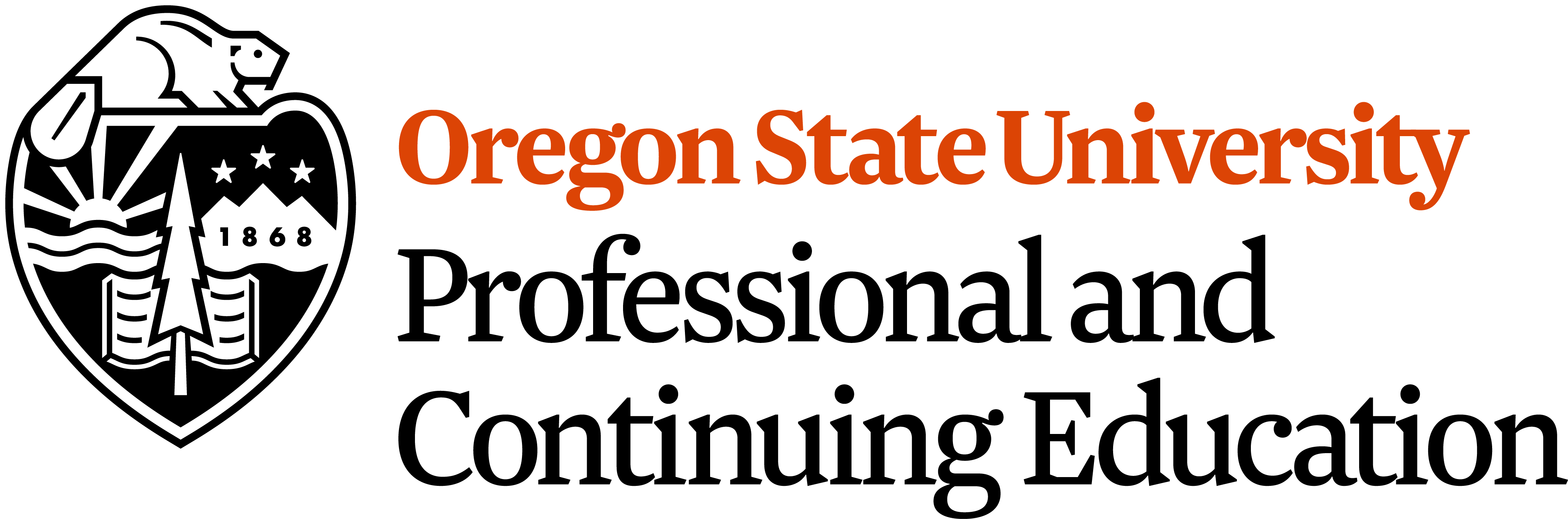 Course Title: Land Steward Instructor-led Online CourseInstructor name: Rachel WerlingInstructor email: rachel.werling@oregonstate.edu; Instructor phone: (541) 776-7371 x 211Office Location: 569 Hanley Road, Central Point, ORInstructor name: Thomas StokelyInstructor email: Thomas.Stokely@oregonstate.edu; Instructor phone: (541) 548-6088Counties Served: (OSU Extension) Deschutes, Confederated Tribes of Warm Springs, Jefferson, CrookInstructor bios: 	Rachel Werling is the faculty coordinator for the OSU Land Steward Progam and has been with OSU Extension since 2011. She oversees the Land Steward Program.  Rachel developed this course with the assistance of a committee of volunteers and partners.  The Land Steward Program works with a diverse set of community partners to support land stewards to achieve their management goals. Rachel grew up in Minnesota on a family dairy farm. After studying environmental biology and botany at Humboldt State University in California, she served as a forestry volunteer in the Peace Corps in Ecuador. She lived in Oaxaca, Mexico for twelve years where she stewarded three acres of land, ran a family business, and raised two daughters. Through Arizona State University, Rachel completed her Master’s degree in botany (Plant Biology) while in Oaxaca. Her thesis is an illustrated flora of native trees and shrubs. Prior to the Land Stewards, Rachel worked for OSU Extension coordinating a watershed education program. She has been teaching natural resource education in Oregon since 2008. Since moving to Oregon, Rachel worked as a field biologist performing inventories and assessments for plants, birds and mammals in the Pacific Northwest. She is president of the Native Plant Society of Oregon’s Siskiyou Chapter.  In her free time, you'll find her outdoors when possible, hiking, camping, canoeing, x-c skiing, and always keeping an eye on what the plants, birds, land stewards and other creatures are up to. Central OregonThomas Stokely is the Forestry and Natural Resources Extension Professor in Central Oregon, serving Crook, Deschutes, Jefferson counties and the Confederated Tribes of Warm Springs. His area of expertise includes forest ecology and management, forest health, wildlife habitat and biodiversity conservation.Thomas was raised on a horse ranch in the Missouri Ozarks where he began his natural resources path, being involved in grazing management and prescribed burns, and spending much time in the woods. He went to the University of Missouri to study Environmental Science with a land management focus, where he became interested in a career in extension to help promote conservation on working lands. Thomas came to Oregon State University for a Master’s to study the relationships between forest management practices and wildlife habitat with the Betts Forest Landscape Ecology lab and in collaboration with forest industry, state and non-governmental partners. Building upon his Master’s research, he completed a PhD in the department of Forest Ecosystems and Society and recently finished a Postdoctoral Scholar position in the department. His major career goal is to work with landowners to incorporate science into collaborative forest management for promoting the resiliency of forests and the biodiversity they contain.North East Oregon Jacob PutneyExtension ForesterBaker and Grant CountiesOregon State UniversityJake joined the OSU Extension Forestry and Natural Resources team in 2019, after completing his master’s degree in forest management. His expertise is in forest health, inventory, modeling, and silviculture.John PunchesExtension ForesterNortheastern OregonOregon State UniversityJohn has been with OSU Extension Service since 1994, serving as an Extension Forester and in a variety of leadership roles. He has degrees in forestry, wood science, and forest ecosystems/tree physiology.Douglas County and SW OregonAlicia ChristensenChristopher AdlamLinn and Benton CountiesBrad Withrow RobinsonJodie EinersonKlamath and Lake CountiesKathrine WollsteinCourse Description This oline Land Steward course from Oregon State University Extension features a blend of self-paces online lessons and instructor-led online meetings. This expert-led course is well-suited for busy adults who enjoy online learning and want to know how to improve management of their land. The course includes nine self-paced online lessons, and three virtual online meetings (zoom) with natural resource experts.  The course is specifically designed for owners of forests, woodlands, small farms or other rural land who want to manage their property's natural resources more effectively. The material was developed for South West oregon but will apply to much of the west.  The information given here will help you figure out how to get answers about natural resource questions that may be different in your area. In this course, you will gain essential insights into wildfire risk reduction, forest and woodland management, encouraging and controlling wildlife, stream ecology, pasture management, growing healthy soils, small acreage infrastructure, stewardship planning, and more.  We recognize that not all of the topics covered will be directly applicable to your property or situation.  Nevertheless, we encourage you to interact with all of the course content to develop a broad understanding and perspective on land management.  Throughout the course, you can expect to spend about two-three hours per week on each self-paced online lesson and related activities. You will also complete a series of resource assessment to get to know your property better and develop a management plan for your property using our landowner-friendly template.Through the online materials you will develop property management and planning skills.  In our online sessions you will meet natural resource experts who can address questions that may come up as you do your assessments.Prerequisites
There are no pre-requisites for this course, other than an interest in land management.  Communication & Instructor Support: Rachel Werling
This course is designed to be accessible for folks with limited time for inperson classes.  Our communications are also designed to be remotely accessible.  Below Help Online: Please post all technical difficulty questions with the online course in the Help discussion thread so that the whole class may benefit. (Usually, if you have a question, someone else in the class does also.)Online “Discussion”:Be sure to interact with the discussions at the end of each lesson module.  We will gather your questions and comments and use them to help frame our online Zoom “webinar” meetings with natural resource experts.  Individual Help: Rachel Werling is available for individual consultation or questions.  Rachel.werling@oregonstate.edu.For matters of a personal nature, please email. I work part time, usually M-Th. If I don’t get right back to you, thank you for your patience!  Course Mode 
The course begins with an online Zoom meeting which, get an overview of the course and get to know each other.  Then you will complete five self-paced online modules over the next five weeks, followed by Zoom session with some natural resource experts to review the first set of resource topics and answer questions that may have come up during your assessments.  Then you’ll complete four more online modules, with a second Zoom session following these.  Throughout the course you’ll be completing a series of assessments of resources on your property. These assessments will help you build your management plan.  You’ll complete a written plan, using the template provided or your own, by April 30, 2021. You must complete and turn in a plan to receive a certificate of completion for the course.  CanvasThis course will be delivered via Canvas where you will access the syllabus, learning materials, tutorials, discuss issues and/or display your projects. If you are having problems accessing Canvas check your computer compatibility.Winter 2021 Land Steward Online Course Outline & Schedule* Resource Zoom Meetings: With Regional Natural Resource experts, Choose those for your region  or attend them all.  Sessiona will be recorded. Learning ResourcesAll of the needed learning resources for the course are available online within the Canvas course structure.  The main resource is the self-paced online lesson.  Within each lesson there are also suggested supplementary resources to review.  Additionally, there is a Resource Library for each lesson within the Canvas course structure.  Technology Support
If you experience difficulties, errors, or problems in Canvas, please click the Help button located at the bottom of the left sidebar within your Canvas course. Tier 1 technical support is available to you 24 hours a day, 7 days a week. If you have difficulties accessing your course in Canvas, please contact PACE (OSU’s Professional and Continuing Edcuation unit) at (541)737-4197 or email pace@oregonstate.edu. PACE is available Monday through Friday from 8 a.m. until 5 p.m. Pacific time.Measurable Learning OutcomesAfter successful completion of this course, participants will be able to: Identify good stewardship practices for each of the following resources:	WoodlandsStreams and riparian areasWildlifeWildfire preparednessSoilsPasturesWater resourcesConduct an assessment of the conditions of each of these resources topics and identify potential resource concerns, healthy conditions, and potential follow-up actions.Create a management plan for your property to help you meet your goals and improve resource stewardship.Zoom MeetingsWe will have three live Zoom classes. A few zoom pointers:You don’t need a Zoom account to access these meetings.  Just click on the link provided by your instructor when you receive it. You will be let into a waiting room until your instructor lets you in. Once you are in you will be muted in audio and video.  Controls to unmute are in the lower left of your computer screne. A phone number is always provided to call in to the meeting rather than using a computer.   Statement Regarding Students with DisabilitiesPACE seeks to accommodate the diverse experiences and learning styles of the students. Accessibility, accommodations are collaborative efforts between learners and PACE. If you require accommodations please email pace@oregonstate.edu.Conduct in the Online Classroom and Field Sessions Discussions of land management philosophy and practices sometimes bring out strong feelings and opinions.  Exchanges of views are welcome when done in a civil manner.  Participants will be expected to treat all others with the same respect as they would want afforded themselves. Disrespectful behavior to others (such as harassing behavior, personal insults, inappropriate language) or disruptive behaviors in the course (such as persistent and unreasonable demands for time and attention both in and out of the classroom) is unacceptable.  NetiquetteWhile online interaction between participants is not a requirement of this course, students may want to post questions and/or offer responses via the online discussion forum.  This is entirely voluntary and at the discretion of the participant.  In an online classroom, your primary means of communication is written. The written language has many advantages: more opportunity for reasoned thought, more ability to go in-depth, and more time to think through an issue before posting a comment. However, written communication also has its disadvantages. This includes a lack of the face-to-face signaling that occurs through body language, intonation, pausing, facial expressions and gestures. As a result, please recognize the possibility of miscommunication and compose your comments in a clear, positive, supportive, and constructive manner. Please be sure to be professional by demonstrating tolerance for diverse points of view and give each other the benefit of the doubt about any unclear intended meanings.Evaluation
Course evaluation results are extremely important and are used to help improve this course and the learning experience of future students. In the last module, there is a link to a survey regarding the course to assess the effectiveness of the program. We value your feedback on this survey!If you have feedback for improving the course, either during this session or for subsequent sessions, we would like to know. To provide direct feedback, please email pace@oregonstate.edu.Date TopicActivitiesClass Location/ModeFriday, Friday 11, 20216:00-8:00pmOverview of courseStewardship Navigating CanvasZoom Friday, Friday 11, 20216:00-8:00pmOverview of courseStewardship Navigating CanvasZoom MeetingZoom Friday, Friday 11, 20216:00-8:00pmOverview of courseStewardship Navigating CanvasZoom Week 1: Feb. 14, 2021Managment Planning Review online lessonBegin pp 1-4 in Management PlanOnline Self-pacedWeek 2: Feb. 21 2021Woodlands & Forests Review online lessonComplete resource assessmentsSummarize in planOnline Self-pacedWeek 2: Feb. 21 2021Woodlands & Forests Review online lessonComplete resource assessmentsSummarize in planWeek 3: Feb. 28 2021Wildfire Preparedness Review online lessonComplete resource assessmentsSummarize in planOnline Self-pacedWeek 4: Mar. 7, 2021Wildlife Habitat Review online lessonComplete resource assessmentsSummarize in planOnline Self-pacedWeek 5:  Mar. 14, 2021Streams & Riparian AreasReview online lessonComplete resource assessmentsSummarize in planOnline Self-paced*Mar., 16, 18, TBD 20216-8 p ZoomResource Zoom Meetings: for Woodlands, wildfire, wildlife, riparian areasZoom Meetings with regional expertsZoom: attend one for your region, or as many as desiredWeek 6:Mar. 21, 2021SoilsReview online lessonComplete resource assessmentsSummarize in planOnline Self-pacedWeek 7: Mar. 28, 2021Pasture ManagementReview online lessonComplete resource assessmentsSummarize in planOnline Self-pacedRural water systemsReview online lessonComplete resource assessmentsSummarize in planOnline Self-pacedWeek 8: April. 4, 2021Rural water systemsReview online lessonComplete resource assessmentsSummarize in planOnline Self-pacedRural water systemsReview online lessonComplete resource assessmentsSummarize in planOnline Self-pacedWeek 9: April. 11, 2021Economic & EnterpriseReview online lessonComplete resource assessmentsSummarize in planOnline Self-paced*April 20, 22, TBD 20216-8pm ZoomResource Zoom Meetings: for Soils, pasture mgmt., water systems, rural enterprisesZoom Meetings with regional expertsZoom: attend one for your region, or as many as desiredApril. 30, 2021Management plan DueDate Resource Zoom SessionsActivitiesInstructors/Tues. March 16, and April 20 20216:00-8:00pmNE Oregon John Punches, and Jacob Putney and partnersTues. March 16, and April 20 20216:00-8:00pmNE Oregon Meet local agency experts for natural resource topics, Address land assessment questionsJohn Punches, and Jacob Putney and partnersTues. March 16, and April 20 20216:00-8:00pmNE Oregon John Punches, and Jacob Putney and partnersTues. March 18, April 2220216:00-8:00pmLinn and Benton Counties Meet local agency experts for natural resource topics, Address land assessment questionsBrad Withrow-Robinson and partnersTBD wk. of March 14 and April 18Klamath  and Lake CountiesMeet local agency experts for natural resource topics, Address land assessment questionsKathrine Wollstein, Rachel Werling and partnersTBD wk. of March 14 and April 18Central OregonMeet local agency experts for natural resource topics, Address land assessment questionsThomas Stokely and partnersTBD wk. of March 14 and April 18Central OregonMeet local agency experts for natural resource topics, Address land assessment questionsTBD wk. of March 14 and April 18Douglas County and SW Oregon Meet local agency experts for natural resource topics, Address land assessment questionsAlicia Christensen, and Chris Adlam, and Rachel Werling